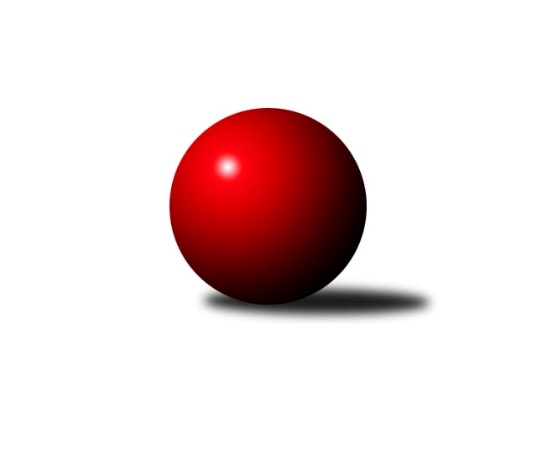 Č.10Ročník 2017/2018	25.11.2017Nejlepšího výkonu v tomto kole: 2662 dosáhlo družstvo: KK Jiskra Rýmařov ˝B˝Krajský přebor OL 2017/2018Výsledky 10. kolaSouhrnný přehled výsledků:KS Moravský Beroun 	- SKK Jeseník ˝B˝	6:2	2556:2503	6.0:6.0	24.11.KK Lipník nad Bečvou ˝A˝	- TJ Horní Benešov ˝C˝	2:6	2417:2494	7.0:5.0	25.11.TJ Břidličná ˝A˝	- KK Šumperk ˝C˝	6:2	2412:2367	7.5:4.5	25.11.TJ Horní Benešov ˝D˝	- KK Zábřeh  ˝C˝	4:4	2602:2599	7.0:5.0	25.11.Sokol Přemyslovice ˝B˝	- TJ Spartak Přerov	6:2	2570:2436	7.0:5.0	25.11.Tabulka družstev:	1.	KK Jiskra Rýmařov ˝B˝	9	8	0	1	56.0 : 16.0 	74.5 : 33.5 	 2541	16	2.	TJ Horní Benešov ˝C˝	9	6	1	2	45.5 : 26.5 	60.0 : 48.0 	 2522	13	3.	TJ Břidličná ˝A˝	9	5	2	2	42.0 : 30.0 	61.5 : 46.5 	 2533	12	4.	Sokol Přemyslovice ˝B˝	9	5	0	4	39.5 : 32.5 	57.5 : 50.5 	 2421	10	5.	KK Lipník nad Bečvou ˝A˝	10	5	0	5	39.0 : 41.0 	64.5 : 55.5 	 2413	10	6.	KK Zábřeh  ˝C˝	9	3	2	4	35.0 : 37.0 	54.0 : 54.0 	 2441	8	7.	KK Šumperk ˝C˝	9	4	0	5	35.0 : 37.0 	50.0 : 58.0 	 2425	8	8.	TJ Horní Benešov ˝D˝	9	3	2	4	34.0 : 38.0 	46.0 : 62.0 	 2414	8	9.	TJ Spartak Přerov	8	3	0	5	25.0 : 39.0 	39.0 : 57.0 	 2413	6	10.	SKK Jeseník ˝B˝	8	2	0	6	22.0 : 42.0 	44.0 : 52.0 	 2386	4	11.	KS Moravský Beroun	9	1	1	7	19.0 : 53.0 	37.0 : 71.0 	 2450	3Podrobné výsledky kola:	 KS Moravský Beroun 	2556	6:2	2503	SKK Jeseník ˝B˝	Zdeněk Chmela ml. ml.	 	 191 	 212 		403 	 1:1 	 398 	 	192 	 206		Petr Rozsypal	Daniel Krchov *1	 	 180 	 221 		401 	 1:1 	 416 	 	211 	 205		Petra Rozsypalová ml.	Zdeněk Chmela st. st.	 	 223 	 215 		438 	 0:2 	 459 	 	241 	 218		Rostislav Cundrla	Ivo Mrhal st.	 	 208 	 234 		442 	 1:1 	 437 	 	200 	 237		Jana Fousková	Petr Otáhal	 	 228 	 218 		446 	 2:0 	 390 	 	213 	 177		Petra Rozsypalová	Čestmír Řepka	 	 219 	 207 		426 	 1:1 	 403 	 	194 	 209		Miroslav Setinskýrozhodčí: střídání: *1 od 51. hodu Miloslav KrchovNejlepší výkon utkání: 459 - Rostislav Cundrla	 KK Lipník nad Bečvou ˝A˝	2417	2:6	2494	TJ Horní Benešov ˝C˝	Petr Hendrych	 	 216 	 216 		432 	 2:0 	 410 	 	215 	 195		Miloslav Petrů	Martin Sekanina	 	 220 	 166 		386 	 1:1 	 457 	 	215 	 242		Zdeněk Černý	Richard Štětka	 	 239 	 198 		437 	 2:0 	 404 	 	212 	 192		Zdeňka Habartová	Eva Hradilová	 	 200 	 177 		377 	 0:2 	 400 	 	216 	 184		Michael Dostál	Jaroslav Pěcha	 	 197 	 212 		409 	 1:1 	 435 	 	239 	 196		Barbora Bártková	Vilém Zeiner	 	 196 	 180 		376 	 1:1 	 388 	 	189 	 199		Eva Zdražilovározhodčí: Nejlepší výkon utkání: 457 - Zdeněk Černý	 TJ Břidličná ˝A˝	2412	6:2	2367	KK Šumperk ˝C˝	Zdeněk Fiury st. st.	 	 213 	 201 		414 	 2:0 	 389 	 	200 	 189		Miroslav Mrkos	Ivo Mrhal ml. ml.	 	 189 	 203 		392 	 1:1 	 376 	 	199 	 177		Jan Semrád	Vilém Berger	 	 170 	 219 		389 	 1:1 	 401 	 	197 	 204		Libor Příhoda	Josef Veselý	 	 177 	 220 		397 	 1.5:0.5 	 385 	 	177 	 208		Pavel Košťál	Tomáš Fiury	 	 203 	 215 		418 	 1:1 	 407 	 	206 	 201		Ján Ludrovský	Zdeněk Fiury ml. ml.	 	 189 	 213 		402 	 1:1 	 409 	 	219 	 190		Ludmila Mederovározhodčí: Nejlepší výkon utkání: 418 - Tomáš Fiury	 TJ Horní Benešov ˝D˝	2602	4:4	2599	KK Zábřeh  ˝C˝	Jaromír Hendrych st.	 	 223 	 189 		412 	 1:1 	 432 	 	203 	 229		Jiří Srovnal	Tomáš Zbořil	 	 221 	 177 		398 	 1:1 	 447 	 	220 	 227		Martin Pěnička	Pavla Hendrychová	 	 198 	 209 		407 	 1:1 	 428 	 	239 	 189		Václav Čamek	Zdeněk Kment	 	 256 	 222 		478 	 2:0 	 403 	 	220 	 183		Tomáš Pěnička	Michal Blažek	 	 224 	 243 		467 	 2:0 	 379 	 	200 	 179		Miroslav Bodanský	Zdeněk Smrža	 	 224 	 216 		440 	 0:2 	 510 	 	234 	 276		Lukáš Horňákrozhodčí: Nejlepší výkon utkání: 510 - Lukáš Horňák	 Sokol Přemyslovice ˝B˝	2570	6:2	2436	TJ Spartak Přerov	Tomáš Zatloukal	 	 213 	 197 		410 	 0:2 	 417 	 	214 	 203		Martin Holas	Miroslav Ondrouch	 	 221 	 221 		442 	 2:0 	 420 	 	200 	 220		Jan Lenhart	Milan Dvorský	 	 233 	 210 		443 	 1:1 	 409 	 	195 	 214		Libor Daňa	Lukáš Vybíral	 	 225 	 207 		432 	 2:0 	 360 	 	174 	 186		Michal Symerský	Zdeněk Grulich	 	 212 	 206 		418 	 1:1 	 426 	 	209 	 217		Viktor Bartošík	Jiří Kankovský	 	 186 	 239 		425 	 1:1 	 404 	 	212 	 192		Milan Dostálrozhodčí: Nejlepší výkon utkání: 443 - Milan DvorskýPořadí jednotlivců:	jméno hráče	družstvo	celkem	plné	dorážka	chyby	poměr kuž.	Maximum	1.	Zdeněk Černý 	TJ Horní Benešov ˝C˝	452.75	303.2	149.5	3.6	6/7	(475)	2.	Zdeněk Fiury ml.  ml.	TJ Břidličná ˝A˝	451.63	298.9	152.8	3.1	4/6	(500)	3.	Michal Davidík 	KK Jiskra Rýmařov ˝B˝	441.00	290.1	150.9	3.1	4/5	(486)	4.	Lukáš Horňák 	KK Zábřeh  ˝C˝	440.21	303.7	136.5	5.1	6/6	(510)	5.	Tomáš Fiury 	TJ Břidličná ˝A˝	432.55	299.2	133.4	6.6	5/6	(484)	6.	Romana Valová 	KK Jiskra Rýmařov ˝B˝	432.00	288.8	143.2	5.3	4/5	(473)	7.	Čestmír Řepka 	KS Moravský Beroun 	430.67	294.7	136.0	5.4	4/4	(463)	8.	Barbora Bártková 	TJ Horní Benešov ˝C˝	429.38	294.1	135.2	4.1	7/7	(481)	9.	Leopold Jašek 	-- volný los --	429.04	292.3	136.7	4.7	7/7	(450)	10.	Ivo Mrhal ml.  ml.	TJ Břidličná ˝A˝	427.27	300.5	126.8	8.1	6/6	(449)	11.	Ján Ludrovský 	KK Šumperk ˝C˝	426.90	289.7	137.2	4.7	7/7	(479)	12.	Michael Dostál 	TJ Horní Benešov ˝C˝	424.71	291.1	133.6	5.4	7/7	(465)	13.	Petr Hendrych 	KK Lipník nad Bečvou ˝A˝	422.92	289.5	133.5	8.6	4/5	(440)	14.	Miroslav Setinský 	SKK Jeseník ˝B˝	422.83	289.2	133.7	7.3	4/6	(455)	15.	Martin Mikeska 	KK Jiskra Rýmařov ˝B˝	422.25	291.9	130.4	6.9	5/5	(456)	16.	Jiří Kankovský 	Sokol Přemyslovice ˝B˝	421.20	287.0	134.2	5.1	5/5	(440)	17.	Zdeněk Chmela ml.  ml.	KS Moravský Beroun 	421.00	286.7	134.3	7.9	4/4	(459)	18.	Jiří Polášek 	KK Jiskra Rýmařov ˝B˝	420.55	290.7	129.9	7.4	4/5	(435)	19.	Jiří Kropáč 	-- volný los --	419.11	290.6	128.5	6.9	7/7	(455)	20.	Jiří Srovnal 	KK Zábřeh  ˝C˝	419.10	298.7	120.4	7.2	5/6	(450)	21.	Jana Ovčačíková 	KK Jiskra Rýmařov ˝B˝	417.95	301.7	116.3	8.4	4/5	(440)	22.	Jaromír Hendrych st. 	TJ Horní Benešov ˝D˝	417.04	295.2	121.9	8.6	4/5	(450)	23.	Vilém Berger 	TJ Břidličná ˝A˝	415.50	291.4	124.1	7.9	5/6	(443)	24.	Martin Holas 	TJ Spartak Přerov	415.33	288.7	126.7	6.0	5/6	(474)	25.	Martin Pěnička 	KK Zábřeh  ˝C˝	415.33	292.0	123.3	7.5	6/6	(451)	26.	Jan Tögel 	-- volný los --	415.00	297.1	117.9	10.7	6/7	(442)	27.	Jan Lenhart 	TJ Spartak Přerov	414.50	290.8	123.7	6.4	6/6	(437)	28.	Miroslav Ondrouch 	Sokol Přemyslovice ˝B˝	413.90	291.3	122.6	7.9	5/5	(454)	29.	Alena Machalíčková 	-- volný los --	413.00	288.6	124.4	8.4	7/7	(447)	30.	Josef Veselý 	TJ Břidličná ˝A˝	412.95	285.1	127.9	6.9	5/6	(442)	31.	Zdeněk Kment 	TJ Horní Benešov ˝D˝	412.29	296.8	115.5	10.4	4/5	(478)	32.	Josef Šindler 	TJ Horní Benešov ˝D˝	411.20	290.8	120.4	8.9	5/5	(478)	33.	Miloslav Petrů 	TJ Horní Benešov ˝C˝	411.14	288.3	122.9	8.3	7/7	(463)	34.	Josef Krajzinger 	-- volný los --	410.75	285.9	124.9	9.6	5/7	(446)	35.	Pavel Košťál 	KK Šumperk ˝C˝	410.73	294.8	115.9	7.7	5/7	(470)	36.	Ludmila Mederová 	KK Šumperk ˝C˝	410.36	287.3	123.1	6.1	7/7	(454)	37.	Vlastimila Kolářová 	KK Lipník nad Bečvou ˝A˝	410.25	275.0	135.3	9.0	4/5	(431)	38.	Petr Otáhal 	KS Moravský Beroun 	408.70	281.4	127.3	7.3	5/4	(446)	39.	Jaroslav Pěcha 	KK Lipník nad Bečvou ˝A˝	407.72	278.2	129.5	5.6	5/5	(460)	40.	Petr Chlachula 	KK Jiskra Rýmařov ˝B˝	407.25	287.1	120.2	7.0	4/5	(457)	41.	Zdeněk Smrža 	TJ Horní Benešov ˝D˝	404.60	291.2	113.4	10.5	5/5	(440)	42.	Petra Rozsypalová ml. 	SKK Jeseník ˝B˝	404.42	276.1	128.3	8.0	6/6	(440)	43.	Ivo Mrhal  st.	KS Moravský Beroun 	404.33	276.1	128.2	9.6	3/4	(442)	44.	Karel Kučera 	SKK Jeseník ˝B˝	404.08	281.7	122.4	6.5	4/6	(430)	45.	Tomáš Zbořil 	TJ Horní Benešov ˝D˝	403.67	283.4	120.3	10.3	4/5	(422)	46.	Jiří Kohoutek 	TJ Spartak Přerov	402.94	279.4	123.6	11.1	4/6	(440)	47.	Pavla Hendrychová 	TJ Horní Benešov ˝D˝	402.13	287.1	115.0	8.0	4/5	(431)	48.	Zdeněk Fiury st.  st.	TJ Břidličná ˝A˝	401.88	280.3	121.6	6.5	6/6	(435)	49.	Václav Pumprla 	TJ Spartak Přerov	401.00	281.3	119.8	9.3	4/6	(464)	50.	Zdeněk Chmela st.  st.	KS Moravský Beroun 	398.50	280.7	117.8	10.8	4/4	(449)	51.	Miroslav Adámek 	KK Šumperk ˝C˝	398.00	282.0	116.0	11.4	5/7	(410)	52.	Martin Sekanina 	KK Lipník nad Bečvou ˝A˝	397.55	280.3	117.3	8.7	4/5	(437)	53.	Jana Fousková 	SKK Jeseník ˝B˝	397.17	277.6	119.6	10.1	6/6	(437)	54.	Miroslav Mrkos 	KK Šumperk ˝C˝	396.79	281.7	115.1	10.4	6/7	(436)	55.	Miloslav Krchov 	KS Moravský Beroun 	395.83	285.1	110.7	9.3	4/4	(418)	56.	Zdeňka Habartová 	TJ Horní Benešov ˝C˝	395.75	281.6	114.2	9.9	7/7	(428)	57.	Jan Semrád 	KK Šumperk ˝C˝	395.39	275.4	120.0	9.9	6/7	(427)	58.	Milan Smékal 	Sokol Přemyslovice ˝B˝	395.32	289.9	105.4	11.4	5/5	(444)	59.	Libor Příhoda 	KK Šumperk ˝C˝	394.11	283.2	110.9	10.1	6/7	(428)	60.	Daniel Krchov 	KS Moravský Beroun 	394.11	275.3	118.8	10.9	3/4	(412)	61.	Miroslav Bodanský 	KK Zábřeh  ˝C˝	393.33	280.4	113.0	10.5	6/6	(429)	62.	Olga Ollingerová 	KK Zábřeh  ˝C˝	393.13	283.3	109.9	10.5	4/6	(434)	63.	Milan Dvorský 	Sokol Přemyslovice ˝B˝	392.75	275.0	117.8	7.3	4/5	(443)	64.	Petra Rozsypalová 	SKK Jeseník ˝B˝	388.88	278.1	110.8	12.0	6/6	(428)	65.	Eva Hradilová 	KK Lipník nad Bečvou ˝A˝	387.30	273.2	114.1	9.3	4/5	(407)	66.	Tomáš Zatloukal 	Sokol Přemyslovice ˝B˝	381.93	271.5	110.4	11.2	5/5	(432)	67.	Vilém Zeiner 	KK Lipník nad Bečvou ˝A˝	381.44	268.1	113.4	14.1	4/5	(408)	68.	Viktor Bartošík 	TJ Spartak Přerov	379.89	269.7	110.2	9.4	6/6	(426)	69.	Tomáš Pěnička 	KK Zábřeh  ˝C˝	377.63	278.4	99.3	11.9	4/6	(415)	70.	Radomila Janoudová 	SKK Jeseník ˝B˝	362.90	260.0	102.9	13.4	5/6	(416)		Rostislav Cundrla 	SKK Jeseník ˝B˝	469.50	319.0	150.5	11.0	2/6	(480)		Petr Kozák 	TJ Horní Benešov ˝C˝	453.50	294.0	159.5	3.0	2/7	(462)		Zdeněk Grulich 	Sokol Přemyslovice ˝B˝	448.50	302.0	146.5	3.0	2/5	(463)		Antonín Sochor 	KK Jiskra Rýmařov ˝B˝	446.27	311.9	134.3	4.4	3/5	(499)		Josef Grulich 	Sokol Přemyslovice ˝B˝	445.50	317.0	128.5	4.5	1/5	(451)		Leoš Řepka ml. 	TJ Břidličná ˝A˝	440.00	300.0	140.0	3.0	1/6	(440)		Marek Hampl 	KK Jiskra Rýmařov ˝B˝	435.17	301.5	133.7	4.0	2/5	(466)		Richard Štětka 	KK Lipník nad Bečvou ˝A˝	430.22	289.2	141.0	5.0	3/5	(451)		Václav Čamek 	KK Zábřeh  ˝C˝	430.17	300.0	130.2	7.2	3/6	(471)		Martin Zavacký 	SKK Jeseník ˝B˝	427.50	293.5	134.0	3.5	1/6	(435)		Kateřina Petková 	KK Šumperk ˝C˝	427.00	293.0	134.0	4.7	1/7	(436)		Leoš Řepka 	TJ Břidličná ˝A˝	420.00	292.0	128.0	7.0	1/6	(420)		Libor Daňa 	TJ Spartak Přerov	419.92	288.0	131.9	3.7	3/6	(441)		Michal Blažek 	TJ Horní Benešov ˝D˝	418.17	295.2	123.0	7.3	1/5	(467)		Jiří Večeřa 	TJ Břidličná ˝A˝	416.33	294.0	122.3	7.0	3/6	(430)		Jaroslav Koppa 	KK Lipník nad Bečvou ˝A˝	415.00	293.6	121.4	6.0	1/5	(436)		Michal Rašťák 	TJ Horní Benešov ˝C˝	410.67	284.7	126.0	7.0	3/7	(419)		Rostislav Petřík 	TJ Spartak Přerov	409.50	296.7	112.8	9.0	3/6	(470)		Lukáš Vybíral 	Sokol Přemyslovice ˝B˝	409.17	286.0	123.2	8.3	3/5	(432)		Alena Vrbová 	SKK Jeseník ˝B˝	408.00	268.0	140.0	4.0	1/6	(408)		Michal Oščádal 	Sokol Přemyslovice ˝B˝	408.00	285.0	123.0	12.0	1/5	(408)		František Langer 	KK Zábřeh  ˝C˝	407.67	283.3	124.3	5.3	3/6	(434)		Michal Ihnát 	KK Jiskra Rýmařov ˝B˝	405.33	288.3	117.0	10.7	3/5	(416)		Hana Kropáčová 	-- volný los --	402.67	288.3	114.3	7.3	3/7	(412)		František Všetička 	-- volný los --	402.00	291.5	110.5	11.0	2/7	(416)		Hana Pethsová 	TJ Horní Benešov ˝C˝	399.50	265.5	134.0	10.0	2/7	(429)		Eva Zdražilová 	TJ Horní Benešov ˝C˝	399.17	292.8	106.3	12.8	2/7	(428)		Jiří Procházka 	TJ Břidličná ˝A˝	399.00	277.0	122.0	8.0	1/6	(399)		Milan Dostál 	TJ Spartak Přerov	398.67	266.7	132.0	6.3	3/6	(405)		Petr Rozsypal 	SKK Jeseník ˝B˝	398.00	273.0	125.0	12.0	1/6	(398)		Michal Symerský 	TJ Spartak Přerov	395.67	278.0	117.7	10.0	3/6	(436)		Zdeněk Žanda 	TJ Horní Benešov ˝D˝	394.50	282.8	111.8	8.8	2/5	(405)		Miloslav Kovář 	SKK Jeseník ˝B˝	390.00	293.0	97.0	18.0	1/6	(390)		Anna Dosedělová 	TJ Břidličná ˝A˝	388.00	275.0	113.0	10.0	1/6	(388)		Libuše Mrázová 	-- volný los --	386.38	274.5	111.9	8.1	4/7	(429)		Petr Hájek 	Sokol Přemyslovice ˝B˝	384.00	274.0	110.0	13.0	1/5	(384)		Pavel Veselka 	TJ Břidličná ˝A˝	384.00	279.0	105.0	9.0	1/6	(384)		Jaroslav Zelinka 	TJ Břidličná ˝A˝	382.00	283.0	99.0	15.0	1/6	(382)		Jiří Okleštěk 	KK Zábřeh  ˝C˝	380.50	267.2	113.3	8.0	2/6	(405)		Ladislav Mandák 	KK Lipník nad Bečvou ˝A˝	377.00	263.0	114.0	8.0	1/5	(377)		Michal Mainuš 	KK Lipník nad Bečvou ˝A˝	376.00	274.0	102.0	13.0	3/5	(399)		Luboš Brouček 	SKK Jeseník ˝B˝	375.00	272.0	103.0	10.0	1/6	(375)		Jana Kulhánková 	KK Lipník nad Bečvou ˝A˝	373.00	269.0	104.0	13.0	1/5	(373)		Miroslav Machalíček 	-- volný los --	371.00	273.0	98.0	13.0	1/7	(371)		Zbyněk Tesař 	TJ Horní Benešov ˝D˝	360.67	256.7	104.0	9.0	3/5	(370)Sportovně technické informace:Starty náhradníků:registrační číslo	jméno a příjmení 	datum startu 	družstvo	číslo startu18603	Marek Hampl	25.11.2017	KK Jiskra Rýmařov ˝B˝	4x25271	Miroslav Machalíček	25.11.2017	-- volný los --	2x25220	Eva Zdražilová	25.11.2017	TJ Horní Benešov ˝C˝	4x22925	Libor Příhoda	25.11.2017	KK Šumperk ˝C˝	9x14143	František Všetička	25.11.2017	-- volný los --	2x22543	Milan Dostál	25.11.2017	TJ Spartak Přerov	3x6565	Pavel Košťál	25.11.2017	KK Šumperk ˝C˝	8x23643	Petr Rosypal	24.11.2017	SKK Jeseník ˝B˝	2x23291	Václav Čamek	25.11.2017	KK Zábřeh  ˝C˝	5x
Hráči dopsaní na soupisku:registrační číslo	jméno a příjmení 	datum startu 	družstvo	Program dalšího kola:11. kolo2.12.2017	so	9:00	TJ Břidličná ˝A˝ - SKK Jeseník ˝B˝	2.12.2017	so	9:00	TJ Horní Benešov ˝C˝ - TJ Horní Benešov ˝D˝				-- volný los -- - KK Lipník nad Bečvou ˝A˝	2.12.2017	so	10:00	TJ Spartak Přerov - KS Moravský Beroun 	2.12.2017	so	12:00	KK Zábřeh  ˝C˝ - Sokol Přemyslovice ˝B˝	2.12.2017	so	15:30	KK Šumperk ˝C˝ - KK Jiskra Rýmařov ˝B˝	Nejlepší šestka kola - absolutněNejlepší šestka kola - absolutněNejlepší šestka kola - absolutněNejlepší šestka kola - absolutněNejlepší šestka kola - dle průměru kuželenNejlepší šestka kola - dle průměru kuželenNejlepší šestka kola - dle průměru kuželenNejlepší šestka kola - dle průměru kuželenNejlepší šestka kola - dle průměru kuželenPočetJménoNázev týmuVýkonPočetJménoNázev týmuPrůměr (%)Výkon4xLukáš HorňákZábřeh C5104xLukáš HorňákZábřeh C120.115102xZdeněk KmentHor.Beneš.D4784xZdeněk ČernýHor.Beneš.C115.514573xAntonín SochorRýmařov B4753xAntonín SochorRýmařov B112.684753xRomana ValováRýmařov B4731xZdeněk KmentHor.Beneš.D112.574781xMichal BlažekHor.Beneš.D4673xRomana ValováRýmařov B112.214732xRostislav CundrlaJeseník B4592xRostislav CundrlaJeseník B111.78459